This week we welcomed our new reception children for their first transition visit …Wow! They were incredible! Hard to believe they are ready for school; it was a delight to meet them and their families whilst they explored their new classroom, BeWILDer and took part in circus skills on the playground. I would like to express my thanks to Miss Forbes and Mrs Fisher for working so hard in ensuring the children’s first visit to school was such a fabulous occasion.KS2 Class TeacherAfter observing lessons on Monday and a rigorous interview on Wednesday we are delighted to announce the appointment of Mrs Anita Smith to cover for Miss Devlin from September 2021. Mrs Smith is from Congleton and has trained in schools across the town too so knows our school well. She is absolutely delighted to have secured the position and can’t wait to meet you all in due course. She will be coming to visit the children and meet with parents in the last week of the summer term.COVID-19This week the Government have announced that Cheshire East has been identified as an ‘Enhanced Resource Area’ to help combat the rapid rise of the Delta (Indian) variant across the borough. There have been reports of local primary and secondary school classes being sent home and I would just urge you to remain vigilant and continue to support our COVID safety measures here in school. Our attendance rates at Bosley remain high and collectively we must do everything we can to ensure it stays that way.This does mean, however, that we will need to adhere to new guidelines set out by Cheshire East Council for the following events:This year, sports day will still take place but sadly we are unable to invite parents to attend. We will, however, take lots of pictures and videos to share with you all after the event.Thankfully, the Leaver’s Service will also be going ahead and the parents of the Year 6 children will be invited to join us on this special occasion.I am attending a virtual meeting for Town Sports on Tuesday to discuss how this event can continue whilst being mindful of regulations. I will share this information next week.Year 5/6 Bikeability Please note a new date has been added as well as the existing date. I will send a separate email to inform you of which day your child will take part.The children will need to being their bike, helmet, wear suitable clothes (depending on the forecast; the children will be required to wear sun cream or a coat if rain is predicted) and a snack for the afternoon will also be needed.BosFestMiss Devlin has been planning her socks off to organise a ‘treat day’ with a difference! Details to follow but I must say, it sounds FABULOUS!!BEARS certificate winnersClass 1						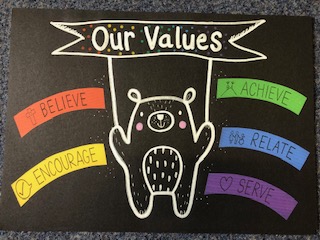 BELIEVE - Casey - Casey has shown confidence and self-belief in all her learning this week! Well done Casey!	ENCOURAGE - George - George from class 2 was nominated by Miss Forbes as he has been encouraging the children in class 1 to love reading. He has been reading stories at the end of the school day to the children which they have loved. Thank you George!Class 2					ACHIEVE - Milo - Milo showed such a commitment to completing his morning maths work and achieved even more by pushing himself even further. Keep it up Milo!BELIEVE - Gracie- Lilly - Gracie-Lilly really showed a super growth mind-set throughout the week, not giving up and trying her very best at all times. Well done Gracie-Lilly!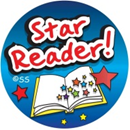 Star ReaderWell done to this week’s star readers:Class 1  - Alastair for his dedication to reading at home and Harry for his hard work and commitment to read in school.Class 2 - Matthew and Grace 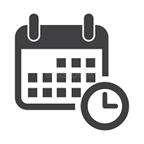 Dates for the diary	*Please note new dates have been addedJunWeds 16th 	Open Morning for new Reception children and pre-school childrenThurs 24th	Year5/6 BikeabilityTues 29th		Yr 5/6 Football vs Kettleshulme (TBC)JulyFri 2nd 		*Yr 5/6 BikeabilityMon 5th 		Sports Day followed by a picnic on the field - 9.30am Weds 7th 		Class 2 out at Town SportsSat 10th		Rose Queen Fete - 2pmSun 11th 		Rose Queen Church ServiceWeds 14th 	Children’s treat dayThur 15th		Leavers Service in Church – 9.30amFri 16th		Summer break